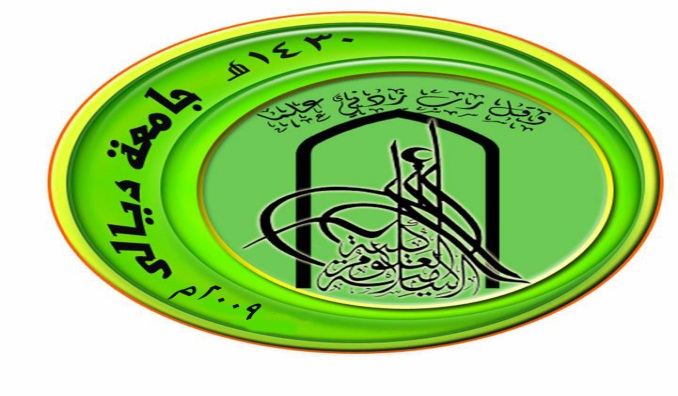 أسم المادة :               التلاوةأسم المادة :               التلاوة   كلية العلوم الاسلامية   كلية العلوم الاسلاميةمدرس المادة:مدرس المادة:مدرس المادة:عمر حسن عليقسم الشريعةقسم الشريعة              المـــــــرحلة :                          المـــــــرحلة :            الاولى            الشعبــــــة :             ب                          الشعبــــــة :             ب                          الشعبــــــة :             ب               السعي السنوي للعام الدراسي 2016/2015 السعي السنوي للعام الدراسي 2016/2015 السعي السنوي للعام الدراسي 2016/2015 السعي السنوي للعام الدراسي 2016/2015 السعي السنوي للعام الدراسي 2016/2015 السعي السنوي للعام الدراسي 2016/2015 تالاسمفصل الاولفصل الثانيالسعيالسعيتالاسمفصل الاولفصل الثانيرقماكتابةَ1اماني نبيل جمال محمد111223ثلاثة وعشرون ًدرجة2اية جاسم حسين جاسم13821واحد وعشرون درجة3اية موفق حميد رشيد181937سبعة وثلاثون درجة4براء عبدالكريم مراد حسين142034أربعة وثلاثون درجة5جيهان علي زيدان خلف121729تسعة وعشرون درجة6خالد وليد خالد عبد121123ثلاثة وعشرون درجة7دعاء علي سويدان عليوي131124أربعة وعشرون درجة8رجاء رحمن عواد سلطان111425خمسة وعشرون درجة9رقية عمار حسين فاضل111324أربعة وعشرون درجة10رنا جاسم محمدصلاح202040أربعون درجة11رونق كاظم علي مراد161935خمسة وثلاثون درجة12ريم جلال عبدناموس151227سبعة وعشرون درجة13زمن علوان حسين عباس171027سبعة وعشرون درجة14زينة عباس علي رشيد141226ستة وعشرون درجة15سرور حمدي جاسم حميدي131326ستة وعشرون درجة16سلام عادل اسماعيل خليل13720عشرون درجة17شروق رافدمحمد حسين151631واحد وثلاثون درجة18ضياء ثامر صالح اسماعيل182038ثمانية وثلاثون درجة19عبدالقهار اسعد عبدالعزيز محمد81018ثمانية عشر درجة20علي عبدالرحمن احمد خلف41115خمسة عشر درجة21علي مؤيد عبدالكريم شكر19827سبعة وعشرون درجة22غفران مثنى احمد صلاح161329تسعة وعشرون درجة23فاطمة علي سعدي مالك81220عشرون درجة24كاظم احمد حسين كاظم61622اثنان وعشرون درجة25قبس جعفر صادق جبار132033ثلاثة وثلاثون درجة26ماهر حسن سلمان حمدان141832اثنان وثلاثون درجة27محمد جاسم فرهود خيون12820عشرون درجة28محمد رشيد حسن محمد72027سبعة وعشرون درجة29محمد صباح كاظم زوين21820عشرون درجة30محمد طالب سلمان ارحيم9716ستة عشر درجة31محمود حسين دريس محمد12719تسعة عشر درجة32مريم رعد محمود كريم141731واحد وثلاثون درجة33مريم قحطان هزبر محمد171835خمسة وثلاثون درجة34ميس كريم علي كاظم121628ثمانية وعشرون درجة35نادية هزبر عبدالرحمن 131932اثنان وثلاثون درجة36نبأ كريم حسين علي171835خمسة وثلاثون درجة37نبيل ثائر محمد سلطان151631واحد وثلاثون درجة38نغم رعد حسين حمد71320عشرون درجة39نور اسد رزوقي محمد111526ستة وعشرون درجة40نور سعد انور عبدالله111728ثمانية وعشرون درجة41نور عبدالسلام شوكت احمد152035خمسة وثلاثون درجة42نور عماد شفيق محمد7714أربعة عشر درجة43نورة صبحي حسن فليح101626ستة وعشرون درجة44هند داوود سلمان خلف202040أربعون درجة45هيام ضياء يوسف خلف131023ثلاثة وعشرون درجة46